Publicado en  el 09/09/2014 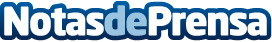 Tom Odell, Beck, Ben Howard y Sonic Youth en la Banda Sonora de "Si decido quedarme"Beck Ben Howard, Tom Odell, Sonic Youth y Willamette Stone, entre otros, junto a distintas piezas clásicas, forman la banda sonora de Si decido quedarme, el drama basado en la novela de Gayle Forman, que llega a las pantallas con la dirección de R. J. Cutler y con Chloë Grace Moretz, Mireille Enos y Liana Liberato en los principales papeles.Datos de contacto:Sony MusicNota de prensa publicada en: https://www.notasdeprensa.es/tom-odell-beck-ben-howard-y-sonic-youth-en-la_1 Categorias: Música http://www.notasdeprensa.es